 Child’s Name: ________________________________________Date of Birth: ___________________________   Please check the week(s) you wish to enroll and indicate if they are FT or PT. If PT write which days you need:O  Week 1: July 1st – July 3rd (RB Closed 4th & 5th) O  Week 2: July 8th – July 12thO  Week 3: July 15th – July 19th O  Week 4: July 22nd – July 26thO  Week 5: July 29th – August 2ndO  Week 6: August 5th – August 9th O  Week 7: August 12th – August 16th O  Week 8: August 19th – August 23rd O  Week 9: August 26th – August 30th Please read, sign and date below:For families currently enrolled at Rich Beginnings:All children returning for care in the fall are required to attend our summer camp for at least 2 weeks of summer camp.For families new to Rich Beginnings: You will receive a New Family Registration Packet upon receipt of this registration form.We offer tutoring services for an additional fee._____ Yes, I am interested in tutoring for my child. _____ I give permission for my child to participate in field trips and walks off the premises:____________________________________________________________________________Parent signature				Date  WEEKLY THEMESWeek 1: July 1st – July 3rd Party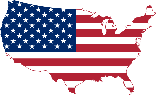 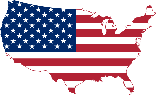 in theUSA Week 2: July 8th- July 12th Sports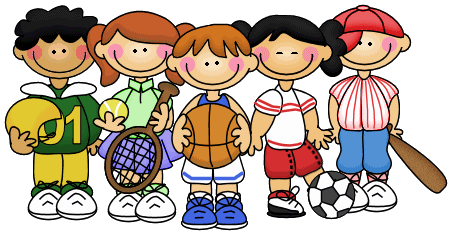 Aroundthe WorldWeek 3: July 15th – July 19th Fairy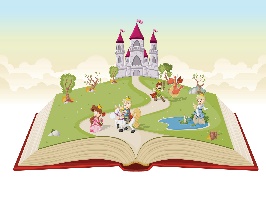 TalesWeekWeek 4: July 22nd – July 26th 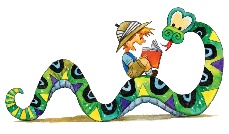 Animal KingdomWeek 5: July 29th – August 2nd 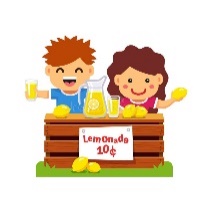 YoungEntrepreneurs Week 6: August 5th – August 9th 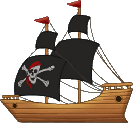  Ocean AdventuresWeek 7: August 12th – August 16th 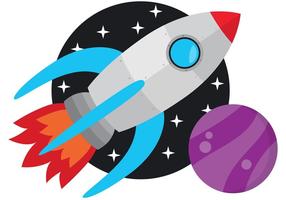 SpaceExplorersWeek 8:August 19th – August 23rd           Pokémon   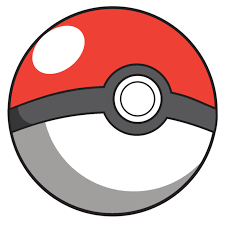              STEM                Week 9: August 26th – August 30th 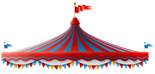                             Carnival                                          WeekRich BeginningsSummer Camp 2024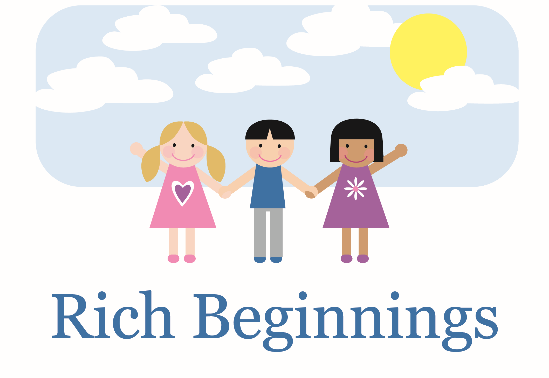 Our Summer Camp offers a variety of supervised, educational activities for children from Kindergarten through 12 years of age.-Small Group Care-Weekly Themes-Field Trips & Special GuestsOur Camp runs for 10 weeks, Monday through Friday. Official Camp activities take place between 9 am and 4 pm daily. Wrap around care from 7-9 and 4-6 daily is available at no additional charge. A separate calendar of daily planned summer activities will follow. No changes to reserved weeks after June 1st. Please fill out the form and return to:Rich Beginnings(585) 244-3650Office@richbeginningschildcare.com601 Edgewood AvenueRochester, NY 14618